ตัวอย่างที่ 1 การขออนุมัติและเบิกจ่ายค่าอาหาร, ค่าอาหารว่างและเครื่องดื่ม (กรณีหลายฉบับ)  				บันทึกข้อความ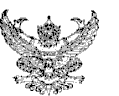 ส่วนราชการ  ……………………………………………………………………………………….    มหาวิทยาลัยอุบลราชธานี  โทร.   ...........ที่  ศธ ๐๕๒๙………………………..			วันที่   .......................................................................................เรื่อง  ขออนุมัติและเบิกจ่ายค่าใช้จ่ายในการดำเนินโครงการ............................................................เรียน   อธิการบดี		ด้วย........ (ชื่อหน่วยงาน)................... สำนักงานอธิการบดี มีความประสงค์ในการดำเนินงานจัดการประชุมตามแผนการปฏิบัติงานของหน่วยงาน เพื่อให้การดำเนินงานเป็นด้วยความเรียบร้อยและเกิดประโยชน์สูงสุดแก่ทางราชการ  ในการนี้………………(ชื่อหน่วยงาน)............... ได้ดำเนินการเรียบร้อยแล้วและมีค่าใช้จ่ายเพื่อเบิกจ่ายค่าตอบแทน ค่าอาหารและค่าอาหารวางและเครื่องดื่มให้กับผู้เข้าร่วมประชุม ดังรายละเอียดต่อไปนี้
		ดังนั้น ......... (ชื่อหน่วยงาน) ................ จึงใคร่ขออนุมัติและเบิกจ่ายค่าใช้จ่ายในการดำเนินงานดังกล่าว จำนวน...3.... รายการ รวมเป็นเงินทั้งสิ้น 14,150.00 บาท (หนึ่งหมื่นสี่พันหนึ่งร้อยห้าสิบบาทถ้วน) ทั้งนี้ โปรดโอนเข้าบัญชี นาย/นาง/นางสาว ....................................................(กรณียืมให้โอนตัดลูกหนี้เงินยืม) โดยเบิกจ่ายจากแหล่งเงิน......................................รหัสหน่วยงาน..................รหัสงาน/โครงการ....................รหัสกิจกรรม.........................................
		จึงเรียนมาเพื่อโปรดพิจารณา						ลงนาม(.............................................)
						ตำแหน่ง............................................หมายเหตุ  กรณีขออนุมัติยืมฯ ให้เปลี่ยนคำว่าเบิกจ่ายเงินเป็นขออนุมัติยืมเงิน  ทั้งนี้ หากมีค่าตอบแทนวิทยากรให้เบิกจ่ายหรือยืมเงินมาในเอกสารเดียวกันกับค่าอาหาร ค่าอาหารว่างและเครื่องดื่ม แบบฟอร์มนี้สามารถปรับปรุงรายละเอียดตามความเหมาะสมตัวอย่างที่ 2 การขออนุมัติและเบิกจ่ายค่าช่วยเหลือฌาปนกิจศพ (กรณีหลายฉบับ)				บันทึกข้อความ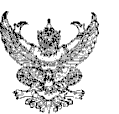 ส่วนราชการ  ……………………………………………………………………    มหาวิทยาลัยอุบลราชธานี  โทร.   ............ที่  ศธ ๐๕๒๙……………………………………….	         วันที่    .............................................................................เรื่อง  ขออนุมัติและเบิกจ่ายค่าช่วยเหลืองานฌาปนกิจศพ เรียน   อธิการบดี		ด้วย........ (ชื่อหน่วยงาน)................... สำนักงานอธิการบดี ได้ดำเนินการเบิกจ่ายค่าช่วยเหลือฌาปนกิจศพให้กับบุคลากรและบุคคลในครอบครัวของบุคลากรหาวิทยาลัยอุบลราชธานี โดยกองการเจ้าหน้าที่มีหน้าที่ดำเนินการเกี่ยวกับเอกสารเบิกจ่ายเงินเพื่อนำเงินไปช่วยเหลือให้กับบุคคลในครอบครัวผู้เสียชีวิต ตามนโยบายมหาวิทยาลัยอุบลราชธานี  ดังรายละเอียดต่อไปนี้
		ดังนั้น ......... (ชื่อหน่วยงาน) ................ จึงใคร่ขออนุมัติและเบิกจ่ายค่าใช้จ่ายในการดำเนินงานดังกล่าว จำนวน...2.... รายการ รวมเป็นเงินทั้งสิ้น 15,000.00 บาท (หนึ่งหมื่นสามพันบาทถ้วน) ทั้งนี้ โปรดโอนเข้าบัญชี ...................................................................... โดยเบิกจ่ายจากแหล่งเงิน..................................................รหัสหน่วยงาน........................รหัสงาน/โครงการ......................รหัสกิจกรรม.........................................		จึงเรียนมาเพื่อโปรดพิจารณา						ลงนาม(.............................................)
						ตำแหน่ง............................................หมายเหตุ กรณียืมให้เปลี่ยนคำว่า เบิกจ่ายเป็นยืมเงิน ทั้งนี้ สามารถปรับปรุงรายละเอียดได้ตามความเหมะสมตัวอย่างที่ 3 การขออนุมัติยืมเงิน (และการขออนุมัติเบิกจ่ายเงิน) ค่าสาธารณประโยชน์ (กรณีหลายฉบับ)				บันทึกข้อความส่วนราชการ  .............................................................................................  มหาวิทยาลัยอุบลราชธานี  โทร.   .................ที่  ศธ ๐๕๒๙..........................................       		วันที่    ........................................................................................เรื่อง  ขออนุมัติยืมเงินค่าสนับสนุนกิจกรรมสาธารณประโยชน์ (หรือขออนุมัติเบิกจ่ายค่าสาธารณประโยชน์) เรียน   อธิการบดี		ตามที่..............(ชื่อหน่วยงาน)................ สำนักงานอธิการบดี ได้รับหนังสือจากหน่วยงานภายนอกเพื่อร่วมเป็นเจ้าภาพในการสนับสนุนกิจกรรมสาธารณประโยชน์ เช่น เงินสนับสนุนผ้าป่าสามัคคี , เงินกฐิน หรือเงินบริจาคให้กับหน่วยงานที่ขอความอนุเคราะห์จากมหาวิทยาลัยเพื่อสมทบทุนในโอกาสต่างๆ ซึ่งเป็นไปตามพันธกิจของมหาวิทยาลัย ทั้งนี้ ขอสรุปรายการขอ อนุมัติและยืมเงิน  ดังรายละเอียดต่อไปนี้
		ดังนั้น ......... (กองกลาง) ................ จึงใคร่ขออนุมัติและเบิกจ่ายค่าใช้จ่ายในการดำเนินงานดังกล่าว จำนวน...2.... รายการ รวมเป็นเงินทั้งสิ้น 4,080.00 บาท (สี่พันแปดสิบบาทถ้วน) เพื่อตัดลูกหนี้เงินยืมสัญญาเลขที่.............................พร้อมคืนเงินยืมเป็นเงิน 20.00 บาท (ยี่สิบบาทถ้วน) (กรณีจ่ายเป็นเงินสดให้ระบุชื่อผู้สั่งจ่ายเพื่อโอนเข้าบัญชี) โปรดโอนเข้าบัญชี ................................................................. โดยเบิกจ่ายจากแหล่งเงิน................................................รหัสหน่วยงาน........................รหัสงาน/โครงการ......................รหัสกิจกรรม.........................		จึงเรียนมาเพื่อโปรดพิจารณา						ลงนาม(.............................................)
						ตำแหน่ง............................................หมายเหตุ กรณียืมให้เปลี่ยนคำว่า เบิกจ่ายเป็นยืมเงิน ทั้งนี้ สามารถปรับปรุงรายละเอียดได้ตามความเหมะสมที่รายละเอียด วันประชุมสถานที่จำนวนเงิน(บาท)1ค่าตอบแทนวิทยากร อัตรา 1200บาท*1คน*7ชม.13 ต.ค.59ห้องวารินชำราบ8,400.002ประชุมรับฟังการชี้แจงการใช้จ่ายงบประมาณตามแผนปฏิบัติการและการใช้งบประมาณรายจ่าย   อัตรา 30บาท*55คน*1มื้อ 6 ต.ค.59ห้องพิบูลมังสาหาร3,000.003ประชุมงบประมาณรายจ่ายปี 2560 ฯ อัตรา 50บาท*55คน*1มื้อ13 ต.ค.59ห้องวารินชำราบ2,750.00รวมเป็นเงินทั้งสิ้น14,150.00ที่รายละเอียด สถานะผู้เสียชีวิตหน่วยงานจำนวนเงิน(บาท)1  ค่าช่วยฌาปนกิจศพครอบครัวนายมา บุญมาก มารดาสกอ,10,000.00 2 ค่าช่วยฌาปนกิจศพครอบครัวนายสุรพล ทาประจง บิดานิติศาสตร์3,000.00ฯลฯรวมเป็นเงินทั้งสิ้น13,000.00ที่รายละเอียด (พอสังเขป)สถานที่จำนวนเงิน (บาท)ค่าธรรมเนียม(บาท)รวมเป็นเงิน (บาท)1  เงินสนับสนุนกฐินสามัคคี วันที่ 3 พย.59 วัดห้วยบงวัฒนาฯ  ม.แม่โจ้ 2,000.0050.00  2,050.002 เงินสนับสนุนกฐินพระราชทาน วันที่ 13 พย.59 โรงพยาบาล 50 พรรษา จ.อุบลฯ 2,000.0030.002,030.00ฯลฯรวมเป็นเงินทั้งสิ้น4,080.00